Załącznik nr 2 do Regulaminu rekrutacji do projektu PROMDEKLARACJA UCZESTNICTWA W PROJEKCIEpn.: Międzynarodowa wymiana stypendialna doktorantów i kadry akademickiejw ramach Programu PROMIMIĘ (IMIONA) I NAZWISKO:…………………………………………………………………………………………………………..PESEL: ………………………………………………………………..PŁEĆ: …………………………………………………………………WIEK: ……………………………………………………………….ADRES: ……………………………………………………………..TELEFON: ………………………………………………………….ADRES E-MAIL: ……………………………………………………………………………………………Ja niżej podpisany/a, niniejszym oświadczam, że :1) wyrażam wolę uczestnictwa w projekcie Międzynarodowa wymiana stypendialna doktorantów i kadry akademickiej w ramach Programu PROM, realizowanym przez Warszawski Uniwersytet Medyczny  w ramach Programu Operacyjny Wiedza Edukacja Rozwój na lata 2014-2020 poprzez Instytucje Pośredniczącą- Narodową Agencję Wymiany Akademickiej2) niniejszą deklaracją związana/ny jestem od dnia podpisania umowy uczestnictwa,3) zostałem/am poinformowany/a, że Projekt współfinansowany jest z Europejskiego Funduszu Społecznego,4) dane zawarte w Deklaracji są zgodne z prawdą,5) zapoznałem/am się z „Regulaminem rekrutacji” i zobowiązuję się przestrzegać jego postanowień,6) zapoznałem/am się z Wzorem Umowy Beneficjenta z Uczestnikiem Projektu i akceptuje jej zapisy,6) spełniam kryteria kwalifikacyjne uprawniające do udziału w projekcie określone w Regulaminie rekrutacji,7) zobowiązuję się do dostarczenia dokumentów potwierdzających uczestniczenie w dofinansowanych działaniach, dokumentów ewaluacyjnych i innych wymienionych we wzorze  Umowy z Uczestnikiem (Wzór umowy Beneficjenta z Uczestnikiem Projektu),8) wyrażam zgodę na przetwarzanie moich danych osobowych niezbędnych w zakresie niezbędnym do procesu rekrutacji i Zgodnie z art. 13 ogólnego rozporządzenia o ochronie danych osobowych - RODO z dnia 27 kwietnia 2016 r. (Dz. Urz. UE L 119 z 04.05.2016) oraz zapoznałem/am się z poniższą informacją:Administratorem Danych Osobowych jest Warszawski Uniwersytet Medyczny (WUM), ul. Żwirki i Wigury 61, 02-091 Warszawa, reprezentowany przez Rektora.W WUM powołany został Inspektor Ochrony Danych (IOD) z którym można skontaktować się za pośrednictwem  adresu e-mail iod@wum.edu.pl, adres: ul. Żwirki i Wigury 61, 02-091 Warszawa, tel. (22) 57 20 320.Dane osobowe przetwarzane są w celu realizacji zadań statutowych i usług Warszawskiego Uniwersytetu Medycznego wymienionych w ustawie prawo o szkolnictwie wyższym, na podstawie art. 6 ust. 1 ogólnego rozporządzenia o ochronie danych osobowych z dnia 27 kwietnia 2016 r.Dane osobowe nie będą przekazywane innym podmiotom zewnętrznym z wyjątkiem przypadków przewidzianych przepisami prawa.Dane osobowe będą przechowywane przez okres niezbędny do realizacji ww. celów oraz obowiązków archiwalnych i statystycznych Administratora, jak również dla udokumentowania działalności Uniwersytetu, a w przypadku udostępnienia danych w celu informacyjnym - do czasu wycofania zgody.Posiada Pani/Pan prawo dostępu do treści swoich danych oraz prawo ich sprostowania, usunięcia, ograniczenia przetwarzania, prawo do przenoszenia danych, prawo wniesienia sprzeciwu, prawo do cofnięcia zgody w dowolnym momencie bez wpływu na zgodność z prawem przetwarzania, którego dokonano na podstawie zgody przed jej cofnięciem.Posiada Pani/Pan prawo do: żądania od Administratora Danych dostępu do danych osobowych, prawo do ich sprostowania, usunięcia lub ograniczenia przetwarzania, prawo do wniesienia sprzeciwu wobec przetwarzania, a także prawo do przenoszenia danych,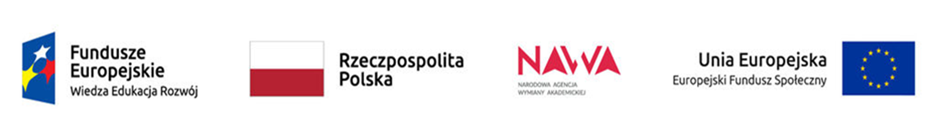 Ma Pani/Pan prawo wniesienia skargi do Prezesa UODO, gdy uzasadnione jest, że Pani/Pana dane osobowe przetwarzane są przez Administratora Danych niezgodnie z ogólnym rozporządzeniem ochronie danych osobowych z dnia 27 kwietnia 2016 r.  Pana/Pani dane osobowe mogą być przekazywane do odbiorców znajdujących się w państwach poza Europejskim Obszarem Gospodarczym. W takim przypadku przekazanie danych odbywać się będzie w oparciu o stosowną umowę pomiędzy administratorem danych a odbiorcą, która zawierać będzie standardowe klauzule ochrony danych przyjęte przez Komisję Europejską.Pana/Pani dane osobowe nie będą przetwarzane w sposób zautomatyzowany. POUCZENIE: Oświadczenie jest składane pod rygorem odpowiedzialności za składanie oświadczeńniezgodnych z prawdą.Data ………………………………, Czytelny podpis : ……………………………………………………………………………………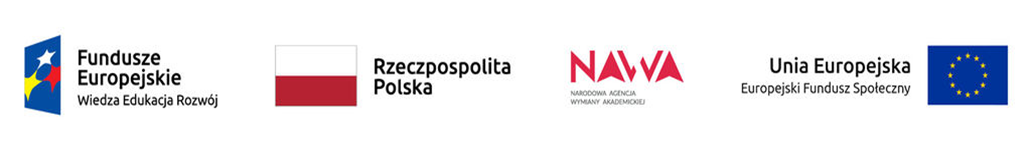 